Cấu trúc đề thi:Câu 1. - Đường thẳng trong mặt phẳng tọa độ            - Rút gọn biểu thứcCâu 2. Giải phương trình- Định lý VietCâu 3. Giải toán bằng cách lập phương trìnhCâu 4. Hình học - đường tròn.Câu 5. Tìm giá trị nhỏ nhất của biểu thức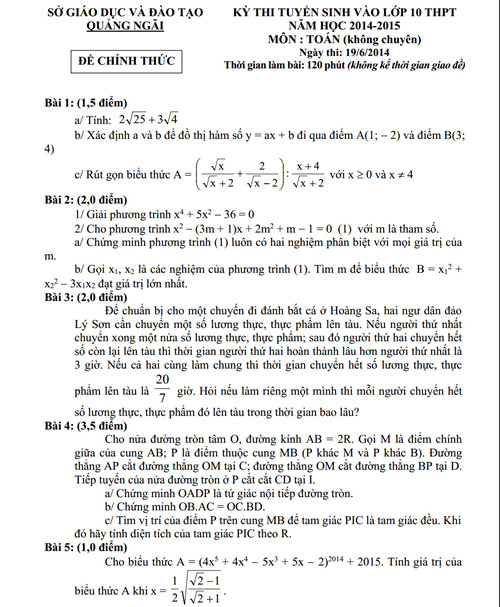 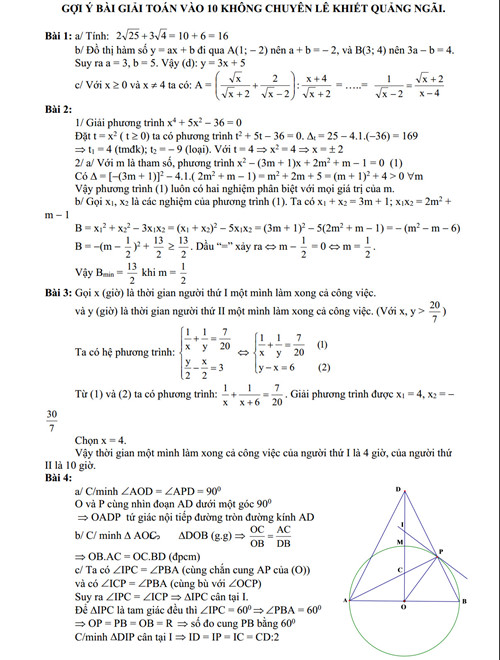 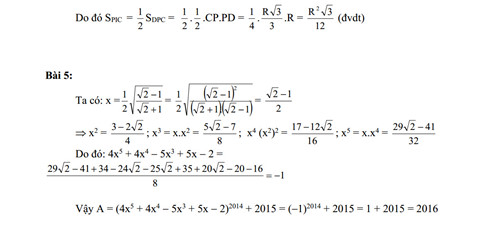 